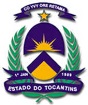 ESTADO DO TOCANTINSPODER LEGISLATIVOCADASTRO INICIALESTADO DO TOCANTINSPODER LEGISLATIVOCADASTRO INICIALNome:Nome:Nome:Nome:Nome:CPF:CPF:CPF:CPF:Sexo:  M ou  FLotação:Lotação:Lotação:Lotação:Lotação:Grau de instrução: Analfabeto, inclusive o que, embora tenha recebido instrução, não se alfabetizou Até o 5° ano incompleto do ensino fundamental (antiga 4a série) ou que se tenha alfabetizado sem ter frequentado escola regular 5° ano completo do ensino fundamental Do 6º ao 9º ano do Ensino Fundamental incompleto (antiga 5ª a 8ª série) Ensino fundamental completo Ensino Médio incompleto Ensino Médio completo Educação Superior incompletaGrau de instrução: Analfabeto, inclusive o que, embora tenha recebido instrução, não se alfabetizou Até o 5° ano incompleto do ensino fundamental (antiga 4a série) ou que se tenha alfabetizado sem ter frequentado escola regular 5° ano completo do ensino fundamental Do 6º ao 9º ano do Ensino Fundamental incompleto (antiga 5ª a 8ª série) Ensino fundamental completo Ensino Médio incompleto Ensino Médio completo Educação Superior incompletaGrau de instrução: Analfabeto, inclusive o que, embora tenha recebido instrução, não se alfabetizou Até o 5° ano incompleto do ensino fundamental (antiga 4a série) ou que se tenha alfabetizado sem ter frequentado escola regular 5° ano completo do ensino fundamental Do 6º ao 9º ano do Ensino Fundamental incompleto (antiga 5ª a 8ª série) Ensino fundamental completo Ensino Médio incompleto Ensino Médio completo Educação Superior incompletaGrau de instrução: Analfabeto, inclusive o que, embora tenha recebido instrução, não se alfabetizou Até o 5° ano incompleto do ensino fundamental (antiga 4a série) ou que se tenha alfabetizado sem ter frequentado escola regular 5° ano completo do ensino fundamental Do 6º ao 9º ano do Ensino Fundamental incompleto (antiga 5ª a 8ª série) Ensino fundamental completo Ensino Médio incompleto Ensino Médio completo Educação Superior incompletaGrau de instrução: Analfabeto, inclusive o que, embora tenha recebido instrução, não se alfabetizou Até o 5° ano incompleto do ensino fundamental (antiga 4a série) ou que se tenha alfabetizado sem ter frequentado escola regular 5° ano completo do ensino fundamental Do 6º ao 9º ano do Ensino Fundamental incompleto (antiga 5ª a 8ª série) Ensino fundamental completo Ensino Médio incompleto Ensino Médio completo Educação Superior incompleta Educação Superior completa Pós-Graduação completa Mestrado completo Doutorado completo Educação Superior completa Pós-Graduação completa Mestrado completo Doutorado completoFormação/Especialidade:Formação/Especialidade:Formação/Especialidade:Estado civil: Solteiro Casado Divorciado Separado ViúvoRaça e cor: Branca Preta Parda (parda ou declarada como mulata, cabocla, cafuza, mameluca ou mestiça de negro com pessoa de outra cor ou raça) Amarela (de origem japonesa, chinesa, coreana e etc) IndígenaRaça e cor: Branca Preta Parda (parda ou declarada como mulata, cabocla, cafuza, mameluca ou mestiça de negro com pessoa de outra cor ou raça) Amarela (de origem japonesa, chinesa, coreana e etc) IndígenaRaça e cor: Branca Preta Parda (parda ou declarada como mulata, cabocla, cafuza, mameluca ou mestiça de negro com pessoa de outra cor ou raça) Amarela (de origem japonesa, chinesa, coreana e etc) IndígenaRaça e cor: Branca Preta Parda (parda ou declarada como mulata, cabocla, cafuza, mameluca ou mestiça de negro com pessoa de outra cor ou raça) Amarela (de origem japonesa, chinesa, coreana e etc) IndígenaTem conta bancária no Santander:  Sim ou  Não   Tem conta bancária no Santander:  Sim ou  Não   Tem conta bancária no Santander:  Sim ou  Não   Se “SIM”, anexar comprovante legível.Se “SIM”, anexar comprovante legível.Telefone:Telefone:Telefone:Telefone:Telefone:Email:Email:Email:Email:Email:Assumo inteira responsabilidade pelas informações prestadas e autenticidade das cópias dos Documentos entregues.Declaro estar ciente de que a falsidade nas informações acima implicará nas penalidades cabíveis, previstas no Artigo 299 do Código Penal.Em: ___/___/2024.________________________________________AssinaturaAssumo inteira responsabilidade pelas informações prestadas e autenticidade das cópias dos Documentos entregues.Declaro estar ciente de que a falsidade nas informações acima implicará nas penalidades cabíveis, previstas no Artigo 299 do Código Penal.Em: ___/___/2024.________________________________________AssinaturaAssumo inteira responsabilidade pelas informações prestadas e autenticidade das cópias dos Documentos entregues.Declaro estar ciente de que a falsidade nas informações acima implicará nas penalidades cabíveis, previstas no Artigo 299 do Código Penal.Em: ___/___/2024.________________________________________AssinaturaAssumo inteira responsabilidade pelas informações prestadas e autenticidade das cópias dos Documentos entregues.Declaro estar ciente de que a falsidade nas informações acima implicará nas penalidades cabíveis, previstas no Artigo 299 do Código Penal.Em: ___/___/2024.________________________________________AssinaturaAssumo inteira responsabilidade pelas informações prestadas e autenticidade das cópias dos Documentos entregues.Declaro estar ciente de que a falsidade nas informações acima implicará nas penalidades cabíveis, previstas no Artigo 299 do Código Penal.Em: ___/___/2024.________________________________________Assinatura